                                                  Výpověď smlouvy 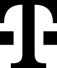 Zákazník podáním žádosti o předčasné ukončení smlouvy M1B s bonusem bere na vědomí, že mu Operátor v souladu s ujednáním ve smlouvě M1B s bonusem vystaví následující cenové vyrovnání, které se Zákazník zavazuje Operátorovi uhradit:cenové vyrovnání za čerpaný hardware budget (rozdíl mezi vyčerpaným HWB a nárokem zákazníka na HWB dle poměrného vypořádání výše HWB / počet dnů)cenové vyrovnání za služby ve výši 1500 Kč s DPH (pouze zákazníci se statusem Právnická osoba). Magenta 1 Business s bonusem 
(M1B s bonusem)  Magenta 1 Business s bonusem 
(M1B s bonusem)  Magenta 1 Business s bonusem 
(M1B s bonusem) Zákaznické centrum – Business4644 ze sítě T-Mobile603 604 644business@t-mobile.czwww.t-mobile.czIČ zákazníka	     Kód zákazníka 	     Číslo služby M1B s bonusem 	     IČ zákazníka	     Kód zákazníka 	     Číslo služby M1B s bonusem 	     T-Mobile Czech Republic a.s.Tomíčkova 2144/1, 148 00 Praha 4
IČ 649 49 681, DIČ CZ64949681Zapsaný v OR u MS v Praze, oddíl B, vložka 3787Obchodní firma	     Ulice	     Město	     PSČ	     IČ	     ZastoupenýJméno, příjmení, titul	     RČ/datum narození1)	     Osoba jednající na základě plné mociOsoba jednající na základě plné mociDůvod ukončení M1B s bonusemPředčasné ukončení smlouvy M1B s bonusem Podpis Datum      Podpis oprávněné osoby 